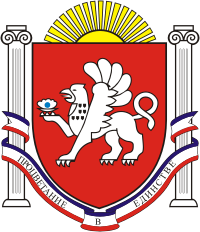 СКВОРЦОВСКИЙ   СЕЛЬСКИЙ СОВЕТСИМФЕРОПОЛЬСКОГО РАЙОНАРЕСПУБЛИКИ КРЫМ9-я сессия    2   созываРЕШЕНИЕ №2с. Скворцово                                                                                 25 ноября 2020 г.  Об установлении земельного налога на территории муниципального образования Скворцовское сельское поселение Симферопольского района Республики Крым Руководствуясь главой 31 «Земельный налог» Налогового кодекса Российской Федерации, Федеральным законом от 06.10.2003 г. № 131-ФЗ «Об общих принципах организации местного самоуправления в Российской Федерации», Законом Республики Крым «Об основах местного самоуправления в Республики Крым» от 21.08.2014 г. № 54-ЗРК, в соответствии с Уставом муниципального образования Скворцовское сельское поселение Симферопольского района Республики Крым, Скворцовский сельский совет РЕШИЛ:Установить земельный налог на территории муниципального образования Скворцовское сельское поселение Симферопольского района Республики Крым. Признать утратившим силу с 01.01.2021 года решение 3-й сессии 2-го созыва Скворцовского сельского совета от 26.11.2019 № 2 «Об установлении земельного налога на территории муниципального образования Скворцовское сельское поселение Симферопольского района Республики Крым».Настоящее Решение вступает в силу с 1 января 2021 года, но не ранее чем по истечении одного месяца со дня его официального опубликования.Настоящее решение обнародовать путем размещения на информационном стенде, расположенном на здании сельского совета по адресу: с.Скворцово, ул.Калинина,59, на официальном сайте сельского поселения: скворцовский.рф, а также в информационном печатном издании «Сельский труженик Крыма».Председатель Скворцовского сельского совета                                               Р.Ю.ДермоянПриложение к решению 9 сессии 2 созыва Скворцовского сельского советаСимферопольского района Республики Крым от 25 ноября 2020 г. № 2Об установлении земельного налога на территории муниципального образования Скворцовское сельское поселение Симферопольского района Республики КрымСтатья 1. Общие положенияНастоящим Решением в соответствии с Налоговым кодексом Российской Федерации устанавливается и вводится в действие с 01.01.2021 на территории муниципального образования Скворцовское сельское поселение Симферопольского района Республики Крым земельный налог (далее – налог), обязательный к уплате на территории муниципального образования Скворцовское сельское поселение Симферопольского района Республики Крым, определяются налоговые ставки, налоговые льготы, а также основания для их использования налогоплательщиками.Иные положения, относящиеся к налогу, определяются главой 31 Налогового кодекса Российской Федерации.Статья 2. Отчетный период1. Отчетными периодами для налогоплательщиков, являющихся организациями, признаются первый квартал, второй квартал, третий квартал.Статья 3. Налоговые ставкиУстановить ставки земельного налога в следующих размерах:1) 0,15 процента в отношении земельных участков:отнесенных к землям сельскохозяйственного назначения или к землям в составе зон сельскохозяйственного использования в населенных пунктах и используемых для сельскохозяйственного производства;занятых жилищным фондом и объектами инженерной инфраструктуры жилищно-коммунального комплекса (за исключением доли в праве на земельный участок, приходящейся на объект, не относящийся к жилищному фонду и к объектам инженерной инфраструктуры жилищно-коммунального комплекса) или приобретенных (предоставленных) для жилищного строительства (за исключением земельных участков, приобретенных (предоставленных) для индивидуального жилищного строительства, используемых в предпринимательской деятельности);не используемых в предпринимательской деятельности, приобретенных (предоставленных) для ведения личного подсобного хозяйства, садоводства или огородничества, а также земельных участков общего назначения, предусмотренных Федеральным законом от 29 июля 2017 года N 217-ФЗ "О ведении гражданами садоводства и огородничества для собственных нужд и о внесении изменений в отдельные законодательные акты Российской Федерации";2) 1,5 процента в отношении прочих земельных участков.Статья 4. Налоговые льготы1. От уплаты налога в размере 100 % освобождаются:1.1. Герои Советского Союза, Герои Российской Федерации, полные кавалеры ордена Славы.1.2. Инвалиды I группы.1.3. Инвалиды с детства.1.4. Ветераны, инвалиды, участники и вдовы участников Великой Отечественной войны, а также ветераны и инвалиды боевых действий.1.5. Физические лица, имеющие право на получение социальной поддержки в соответствии с Законом Российской Федерации от 15.05.1991 N 1244-1 "О социальной защите граждан, подвергшихся воздействию радиации вследствие катастрофы на Чернобыльской АЭС", в соответствии с Федеральным законом от 26 ноября 1998 года N 175-ФЗ "О социальной защите граждан Российской Федерации, подвергшихся воздействию радиации вследствие аварии в 1957 году на производственном объединении "Маяк" и сбросов радиоактивных отходов в реку Теча" и в соответствии с Федеральным законом от 10 января 2002 года N 2-ФЗ "О социальных гарантиях гражданам, подвергшимся радиационному воздействию вследствие ядерных испытаний на Семипалатинском полигоне".1.6. Бюджетные, казенные организации.1.7. Скворцовский сельский совет и администрация Скворцовского сельского поселения в отношении земельных участков, используемых для осуществления их деятельности. 2. От уплаты налога в размере 50 % освобождаются:2.1. Физические лица, имеющие право на получение социальной поддержки в соответствии с Законом Республики Крым N 39-ЗРК/2014 "О социальной поддержке многодетных семей в Республике Крым" (в редакции Закона Республики Крым от 30.03.2015 N 80-ЗРК/2015).2.2. Пенсионеры по возрасту. Председатель Скворцовского сельского совета                                       Р.Ю.Дермоян